BUSINESS NEWS & TRENDS – November 2020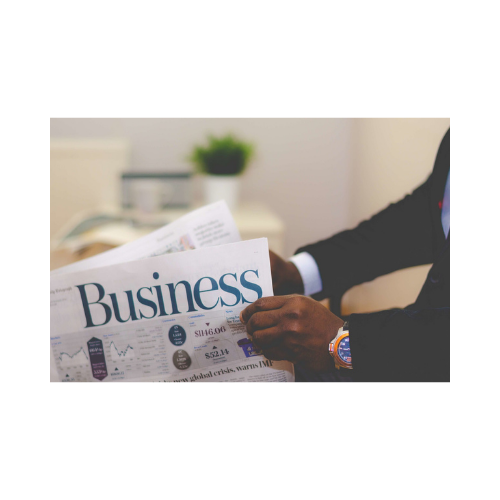 BUSINESS NEWSIn High Demand  --- Soft SkillsI’ve recently run across a several articles on soft skills.  Everyone has soft skills but with the evolving changes in business and with artificial intelligence on the horizon soft skills are becoming a rare commodity.  That makes sense because social media, email and texting are increasingly becoming the way more people are communicating with their friends and have made in decline in social skills.  When is the last time you used your phone to actually talk to someone outside of work?  Or do you usually text or instant message?  If you’re looking for work it’s time to review your soft skills.   These skills include:  communication skills—both written and verbal; emotional intelligence (you can recognize and manage your emotions and the emotions of others); team player attitude; openness to hearing and accepting feedback; you’re adaptable; have a good work ethic; strong critical thinking skills; problem-solving and analytical skills; and you’re creative .   While some of these things can be learned like speaking and writing, others are more determined by your attitude which also impacts how you treat others.  Do a “selfie” (that is write them down) of your soft skills to help you determine what they are and where you can focus on improving.TRENDS TOP 50 STARTUPS FOR  2020 FROM LINKEDIN1. Better.com -Digital Mortgage Leader, NYC26. Unqork - Computer Software, NYC2. Door Dash , SF, CA 27. Cameo - Internet, Chicago, IL,3. Robinhood  - Financial Services, Menlo Park, CA28. A Cloud Guru, E-Learning, Austin, TX4. Samsara - Computer Software, SF, CA29. NTWRK - Retail, LA, CA5. Databricks - Computer Software, SF, CA30. Tula Skincare, NYC6. Outreach -  Computer Software, Seattle, WA31. Guild Education -Education Management, Denver7. Brooklinen - Retail, Brooklyn32. Master Class - E-Learning. SF, CA8. Attentive - Marketing & Advertising, NYC33. Fullstory - Computer Software, ATL9. Loom - Information Technology & Svcs., SF, CA34. Mindstrong - Mental Health Care, Mt. View, CA10. Verkada - Computer Software, San Mateo, CA35. Alyce -Internet, Boston11. Nuvia -Semiconductors, Santa Clara, CA36. Chief - Professional Training & Coaching, NYC12. Dutchie - Consumer Services, Bend, OR37. Trella Health - Hospital & Healthcare, ATL13. BrightInsight -Information Technology, San Jose, CA38. P.volve- Health, Wellness & Fitness, NYC14. Brex - Financial Services, SF, CA39. Ridgeline -Computer Software, NV15. Capsule -Internet Digital Pharmacy, NYC40. Carbon Health - Medical Practice, SF, CA16. Modern Health -Computer Software, SF, CA41. Seamless.AI - Computer Software, Columbus17. Curative -Biotechonology Testing, LA, CA42. Fonte, Computer Software, SF, CA18. Nuro -Information Technology & Svcs., Mt. View, CA43. Hawke Media - Marketing & Advertising, LA, CA19. Quibi -Entertainment, LA, CA44. Sana Benefits - Insurance, Austin, TX20. Deliverr - Internet, SF, CA45. Bungalow - Real Estate, SF, CA21. Drift - Internet, A.I. , Boston, MA46. Sendoso, Computer Software, SF, CA22. Confluent - Computer Software, Mt. View47. Harness - Computer Software, SF, CA23. Instabase - Computer Software, SF, CA48. Rubrik -Computer Software, Palo Alto, CA24. UpKey -  E-Learning, Chicago, IL 49. Alto Pharmacy - Hospital & Healthcare, SF, CA25. Fig - Marketing & Advertising, NYC50. Lattice - Computer Software, SF, CAEMPLOYERS HIRINGOPEN JOBS EMPLOYERS HIRINGOPEN JOBS Information from OCTOBER 26, 2020 Information from OCTOBER 26, 2020Changes in BlueRetailShipping/TransportUPS100,000Target130K seasonal FedEx70,000 plusCVS Health50,000Shipt1000'sWalmart35,000Ace Hardware30,000Dollar Tree25,000Lowe's 30,000Walgreens25,000Pharma & BiotechHome Depot22,000The Dept. of Veteran's Affairs45,0007-Eleven20,000Advent Health5,000Kroeger20,000Takeda2,000AutoZone17,000Abbott2,000Michael's16K seasonalDaVita Kidney Care2,000+Allied Universal25,000GSK2,500Albertson's50,000Siemens 1,800Amazon100,000Bristol Myers-Squibb800Petco9,000Baxter 600Rite Aid6,000Pfizer600Best Buy500Biogen500JC Penney6,000Big Lots5,000RestaurantsSherwin Williams 4,000McDonald's50,000Chewy10,000Taco Bell30,000O'Reilly Auto Parts 9,000Domino's20,000Advanced Auto Parts8,000Papa John's10,000Bass Pro Shops7,000Panda Express5,000Ross Stores3,000Chipolte Mexican Grill10,000Tractor Supply5,000Office DepotUp to 8000Banks & InsuranceWells Fargo1000Citi15,000Fidelity Investments2,000BusinessUSAA10,500General Motorsmulti- openingsJP Morgan2,500Booz Allen2,500Capital One1,300Northrop Grumman10,000B of A500IBM3,000Shipping/TransportRaytheon Technologies3,000UPS100,000Dish Network2,900+FedEx70,000+Microsoft4,800Shipt1000+T-Mobile5,000Lockheed Martin5,000Nestle5,000Salesforce2,000IQVIA2,000Pharma & BiotechCognizant1,500The Dept. of Veteran's Affairs45,000VM Ware1,500Advent Health5,000Nokia1,000Takeda2,000ADT1,000Abbott2,000Verizon1,000DaVita Kidney Care2,000+Micron Technology750GSK2,500Palo Alto Networks750Siemens'sNVIDIA7,000AbbVie1,000Qualcomm600Kaiser Permanente1,000Apple600J &J1,000ADP450Jackson Hewitt Tax Service22,000Outschool5,000Pepsi Co6,000Appen10,000Apple600Tyson Foods600+Applied Materials600+Centene Corporation600Electronic Arts700Veeva Systems800AT&T800Valvoline Instant Oil Change1,000